eAppendix – Supplementary Materials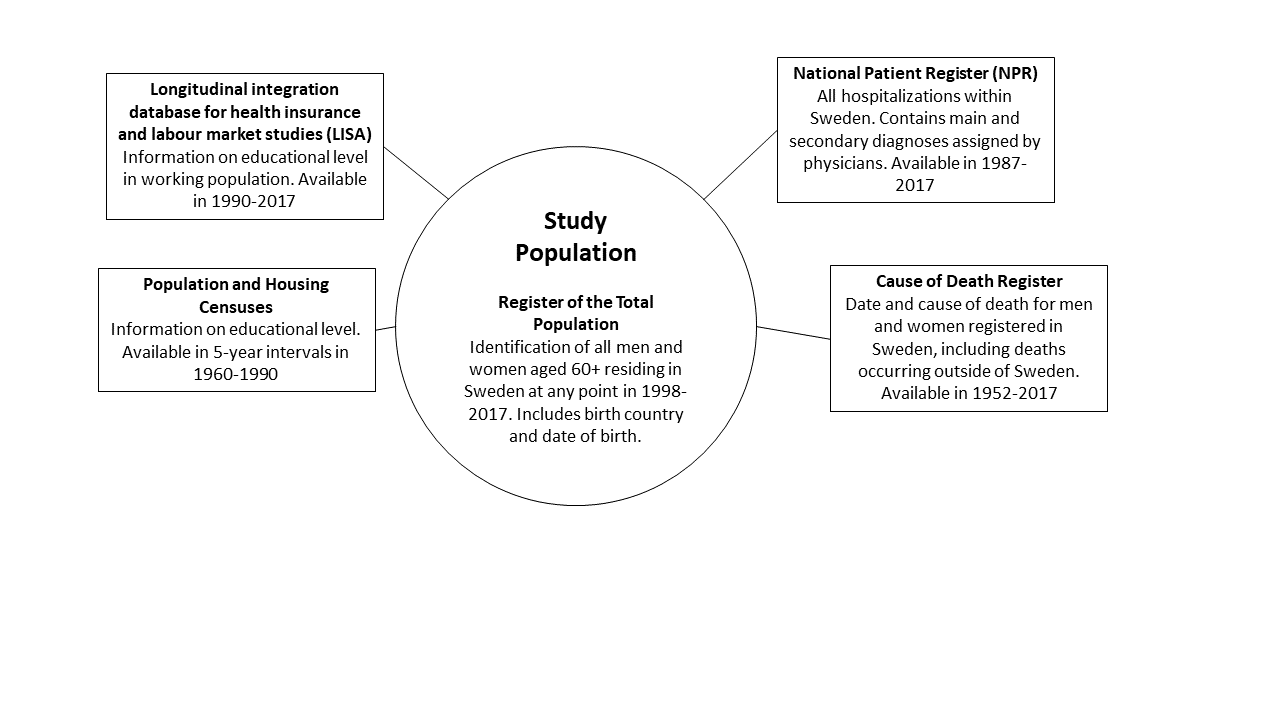 eFigure : Data sources linked through unique personal identification number assigned to each resident in Sweden.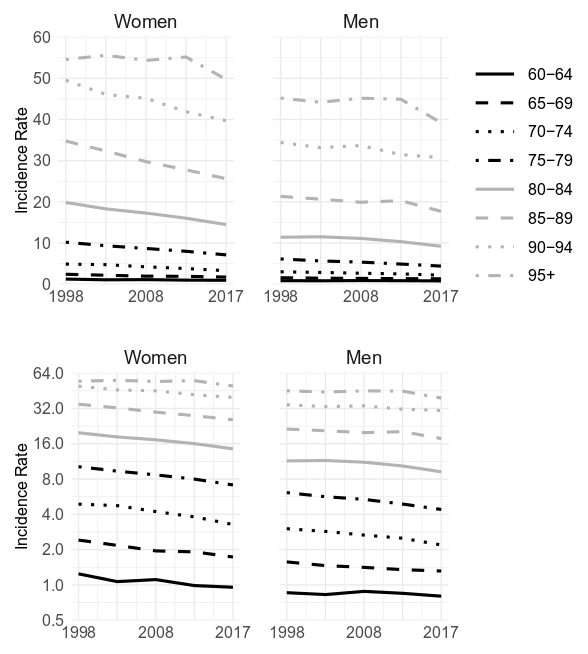 eFigure : Incidence rates of first hip fractures (rates per 1000 person-years) by age group among men and women 1998-2017. Top panels show incidence rates on a linear scale, bottom panels show incidence rates plotted on a logarithmic scale.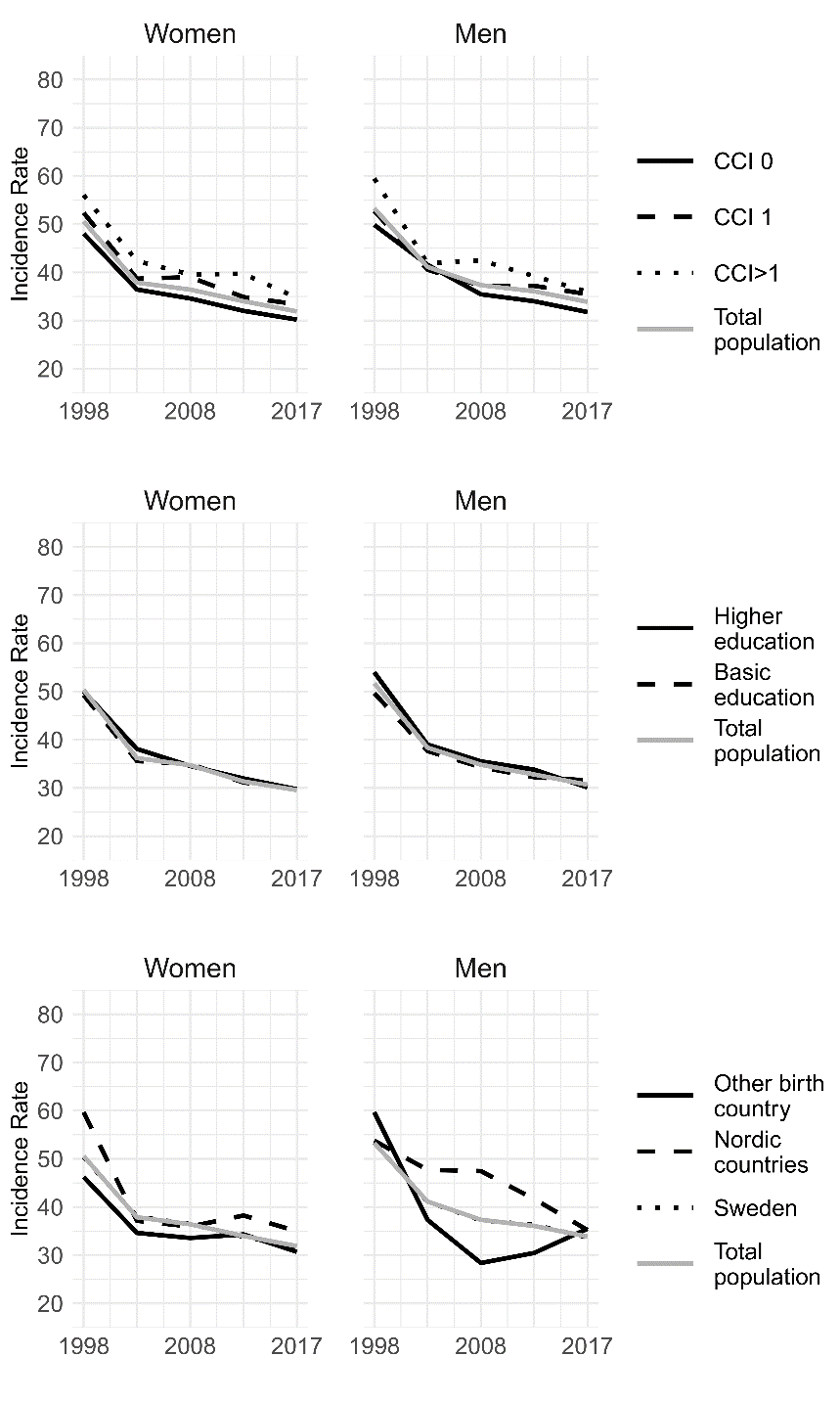 eFigure : Age-standardized incidence rates of recurrent hip fractures (rates per 1000 person-years) by comorbidity level, educational level, and birth country among men and women 1998-2017. CCI: Charlson comorbidity index score. Note: Incidence by educational level includes individuals up to age 90 only.eTable : Age-standardized incidence of first hip fracture (rate per 1000 person-years), recurrent hip fracture (rate per 1000 person-years), and survival proportions with 95%-confidence intervals and relative trends between time periods1998-2001 and 2014-2017Incidence of first hip fracture (rate per 1000 person-years, age-standardized)Incidence of first hip fracture (rate per 1000 person-years, age-standardized)Incidence of first hip fracture (rate per 1000 person-years, age-standardized)Incidence of first hip fracture (rate per 1000 person-years, age-standardized)Incidence of first hip fracture (rate per 1000 person-years, age-standardized)Incidence of first hip fracture (rate per 1000 person-years, age-standardized)WomenWomenWomenMenMenMen1998-20012014-2017Trend1998-20012014-2017TrendTotal population8.93 [8.84-9.01]6.57 [6.50-6.64]-26.4%5.64 [5.55-5.72]4.57 [4.51-4.64]-19.0%Education*Basic8.12 [8.01-8.24]6.23 [6.11-6.34]-23.3%5.07 [4.94-5.19]4.32 [4.22-4.43]-14.8%Higher7.71 [7.52-7.90]5.56 [5.47-5.65]-27.9%4.62 [4.46-4.78]3.65 [3.57-3.74]-21.0%Birth countrySweden9.04 [8.95-9.13]6.73 [6.66-6.80]-25.6%5.49 [5.41-5.58]4.65 [4.58-4.72]-15.3%Other Nordic 9.23 [8.72-9.73]6.23 [5.95-6.51]-32.5%5.94 [5.21-6.67]4.60 [4.24-4.95]-22.6%Other6.58 [6.20-6.97]4.72 [4.50-4.95]-28.3%3.86 [3.44-4.27]3.32 [3.07-3.57]-14.0%CCI at fracture07.65 [7.55-7.75]5.49 [5.41-5.57]-28.2%4.35 [4.25-4.46]3.40 [3.32-3.48]-21.8%111.82 [11.59-12.06]7.95 [7.77-8.13]-32.7%7.32 [7.12-7.53]5.03 [4.88-5.18]-31.3%2+16.87 [16.29-17.46]11.76 [11.43-12.09]-30.3%10.32 [9.92-10.71]8.37 [8.12-8.62]-18.9%*up to age 90Incidence of recurrent hip fracture (rate per 1000 person-years, age-standardized)Incidence of recurrent hip fracture (rate per 1000 person-years, age-standardized)Incidence of recurrent hip fracture (rate per 1000 person-years, age-standardized)Incidence of recurrent hip fracture (rate per 1000 person-years, age-standardized)Incidence of recurrent hip fracture (rate per 1000 person-years, age-standardized)Incidence of recurrent hip fracture (rate per 1000 person-years, age-standardized)WomenWomenWomenMenMenMen1998-20012014-2017Trend1998-20012014-2017TrendTotal population66.0 [63.9-68.0]34.3 [33.4-35.2]-47.9%69.7 [65.7-76.6]37.3 [35.7-38.9]-46.5%Education*Basic63.8 [61.0-66.7]32.6 [31.2-34.0]-48.9%65.6 [60.2-70.9]34.6 [32.2-37.0]-47.3%Higher64.7 [59.8-69.5]31.6 [30.2-32.9]-51.2%70.5 [61.9-79.1]34.0 [31.8-36.3]-51.8%Birth countrySweden66.0 [63.9-68.2]34.1 [33.2-35.0]-48.3%69.8 [65.7-73.8]37.2 [35.6-38.9]-46.7%Other Nordic 70.2 [57.6-82.9]38.1 [33.9-42.1]-45.7%66.8 [35.6-98.0]35.9 [27.3-44.6]-46.3%Other61.0 [48.8-73.2]33.8 [29.6-38.0]-44.6%82.8 [40.1-125.6]37.9 [30.0-46.0]-55.2%CCI at fracture060.6 [57.8-63.4]31.4 [30.2-32.5]-48.2%64.2 [58.1-70.2]33.8 [31.3-36.3]-47.4%170.5 [66.6-74.4]36.0 [34.4-37.7]-48.9%71.0 [64.2-77.8]38.9 [35.9-41.9]-45.2%2+75.9 [70.5-81.4]39.7 [37.6-41.8]-47.7%77.7 [69.1-86.2]40.8 [38.0-43.7]-47.5%*up to age 90Proportion surviving 30 daysProportion surviving 30 daysProportion surviving 30 daysProportion surviving 30 daysProportion surviving 30 daysProportion surviving 30 daysWomenWomenWomenMenMenMen1998-20012014-20171998-20012014-2017Total population0.95 [0.94-0.96]0.94 [0.93-0.95]0.89 [0.88-0.90]0.88 [0.86-0.89]Education*Basic0.96 [0.95-0.97]0.95 [0.93-0.97]0.90 [0.88-0.92]0.89 [0.87-0.91]Higher0.97 [0.94-0.99]0.96 [0.94-0.98]0.90 [0.87-0.93]0.91 [0.89-0.93]Birth country*Sweden0.95 [0.94-0.96]0.94 [0.93-0.95]0.89 [0.88-0.91]0.88 [0.86-0.89]Other Nordic 0.96 [0.91-1.00]0.93 [0.89-0.98]0.80 [0.69-0.92]0.87 [0.80-0.95]Other0.96 [0.90-1.00]0.94 [0.89-0.99]0.90 [0.79-1.00]0.88 [0.81-0.95]CCI at fracture00.98 [0.97-0.99]0.98 [0.96-1.00]0.95 [0.92-0.97]0.96 [0.92-0.99]10.95 [0.93-0.96]0.95 [0.93-0.97]0.89 [0.87-0.92]0.91 [0.88-0.93]2+0.90 [0.88-0.92]0.90 [0.88-0.92]0.82 [0.80-0.85]0.83 [0.81-0.85]*up to age 90Proportion surviving 365 daysProportion surviving 365 daysProportion surviving 365 daysProportion surviving 365 daysProportion surviving 365 daysProportion surviving 365 daysWomenWomenWomenMenMenMen1998-20012014-20171998-20012014-2017Total population0.79 [0.78-0.80]0.79 [0.78-0.80]0.64 [0.62-0.65]0.66 [0.64-0.67]Education*Basic0.82 [0.81-0.83]0.81 [0.79-0.83]0.67 [0.65-0.69]0.68 [0.66-0.71]Higher0.83 [0.81-0.85]0.83 [0.82-0.85]0.68 [0.66-0.71]0.71 [0.69-0.73]Birth country*Sweden0.79 [0.78-0.80]0.79 [0.78-0.80]0.64 [0.63-0.65]0.66 [0.64-0.67]Other Nordic 0.79 [0.74-0.85]0.78 [0.73-0.82]0.54 [0.46-0.62]0.64 [0.57-0.71]Other0.65 [0.63-0.66]0.67 [0.66-0.69]0.63 [0.55-0.72]0.66 [0.59-0.73]CCI at fracture00.87 [0.86-0.88]0.91 [0.89-0.93]0.77 [0.74-0.79]0.83 [0.79-0.86]10.76 [0.75-0.78]0.80 [0.78-0.82]0.63 [0.61-0.66]0.70 [0.67-0.72]2+0.72 [0.67-0.77]0.78 [0.73-0.83]0.49 [0.47-0.51]0.57 [0.55-0.58]*up to age 90